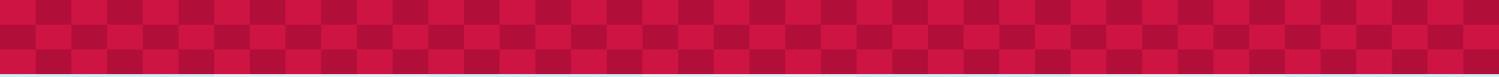 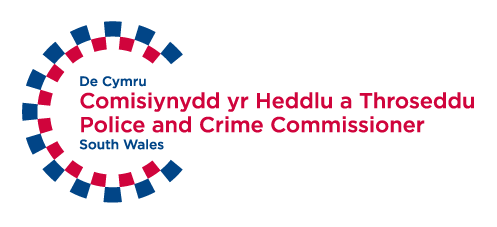 PROFFIL RÔLMAE HON YN SWYDD SY'N WLEIDYDDOL GYFYNGEDIGCyfrifoldeb cyffredinol Comisiynydd yr Heddlu a Throseddu yw cynnal gwasanaeth heddlu effeithiol ac effeithlon a chwarae rôl arweiniol yn y gwaith o ostwng troseddu a sicrhau diogelwch cymunedol yn ardal yr heddlu. Mae'n rhaid i bob unigolyn yn swyddfa Comisiynydd yr Heddlu a Throseddu ddangos y rhinweddau i allu gweithio mewn sefydliad â grwpiau lleiafrifol a darparu gwasanaeth i grwpiau lleiafrifol mewn cymunedau. Rhaid dangos gallu i gyfrannu at amgylchedd gwaith agored a theg lle ni chaniateir ymddygiad amhriodol. Ni ddylai ddangos unrhyw dystiolaeth y bydd yn debygol o gyfrannu at unrhyw achos o fwlio yn y gweithle nac unrhyw fath arall o ymddygiad gwahaniaethol. Dull AsesuWrth gwblhau eich cais, sicrhewch eich bod ond yn cwblhau'r adrannau sydd wedi'u marcio isod gan mai'r rhain yw'r adrannau y cewch eich marcio yn eu herbyn ar gyfer cam llunio rhestr fer eich cais.Teitl y Rôl:Uwch-swyddog Polisi (Cyfiawnder Troseddol)Gradd: PO3Yn atebol i:Arweinydd Strategol – Cyfiawnder Troseddol Yn gyfrifol am:Swyddogion Polisi a Chymorth Prosiect a Pholisi (Cyfiawnder Troseddol)Cydgysylltu â:Swyddogion yr Heddlu, Staff yr Heddlu, y Cyhoedd, Sefydliadau Allanol, Asiantaethau a PhartneriaethauLefel Fetio Ofynnol:MV/SC – Fetio Rheoli a Chliriad DiogelwchDyddiad Cyhoeddi:Rhagfyr 2022Diben y Rôl:Bydd yr Uwch-swyddog Polisi, a fydd yn adrodd i'r Arweinydd Strategol, yn gyfrifol am reoli ac arwain y Polisi Cyfiawnder Troseddol ac yn cefnogi Swyddogion o ddydd i ddydd, gan ddirprwyo ar ran yr Arweinydd Strategol yn ôl yr angen.Bydd deiliad y swydd yn gyfrifol am oruchwylio gweithgareddau lleol a chraffu arnynt, arwain a chefnogi'r gwaith o ddatblygu polisïau a'u rhoi ar waith, a chyflawni'r canlyniadau a nodir yng Nghynllun yr Heddlu a Throseddu De Cymru.Mae nodi cyfleoedd rhagweithiol i greu partneriaethau a chynnal cysylltiadau cadarn o fewn Heddlu De Cymru ac ar y cyd â sefydliadau cyhoeddus a sefydliadau anllywodraethol yn rhan annatod o'r rôl hon. Bydd disgwyl i chi chwilio am gyfleoedd i feithrin a datblygu dulliau sy'n seiliedig ar dystiolaeth ymhellach er mwyn cyflawni blaenoriaethau Cynllun yr Heddlu a Throseddu, y cynllun cyflawni Cyfiawnder Troseddol, glasbrintiau llywodraeth ar y cyd a'r strategaeth Rheoli Integredig Troseddwyr. Er y bydd deiliad y swydd yn aelod o'r tîm Cyfiawnder Troseddol, bydd disgwyl iddo hefyd weithio'n agos gyda meysydd portffolio eraill i sicrhau'r canlyniadau gorau posibl.Bydd yr Uwch-swyddog Polisi yn gweithio ym mhob rhan o'r heddlu yn ôl y gofyn i ddatblygu a chynnal cydberthnasau cadarn â phartneriaid er mwyn sicrhau dulliau mwy effeithiol a chydweithredol o weithio a nodi arferion gorau. Mae hon yn swydd allweddol sy'n gofyn am unigolyn dynamig o safon uchel sydd â sgiliau arwain cadarn, sy'n ymddwyn yn broffesiynol ac mewn ffordd ragweithiol a gwydn, ac sydd â dealltwriaeth o'r dirwedd partneriaethau ledled De Cymru. Bydd yr unigolyn hefyd yn awyddus i wneud gwahaniaeth ynghyd â meddu ar sgiliau cyfathrebu a threfnu er mwyn gwireddu’r weledigaeth honno. Bydd cyfrifoldebau yn cynnwys mynychu cyfarfodydd perthnasol ledled ardal yr heddlu, paratoi adroddiadau uchafbwyntiau a pherfformiad penodol a bydd yn gyfrifol am gefnogi tîm y Comisiynydd a phartneriaid i sicrhau System Cyfiawnder Troseddol effeithiol ac effeithlon.Diben y Rôl:Bydd yr Uwch-swyddog Polisi, a fydd yn adrodd i'r Arweinydd Strategol, yn gyfrifol am reoli ac arwain y Polisi Cyfiawnder Troseddol ac yn cefnogi Swyddogion o ddydd i ddydd, gan ddirprwyo ar ran yr Arweinydd Strategol yn ôl yr angen.Bydd deiliad y swydd yn gyfrifol am oruchwylio gweithgareddau lleol a chraffu arnynt, arwain a chefnogi'r gwaith o ddatblygu polisïau a'u rhoi ar waith, a chyflawni'r canlyniadau a nodir yng Nghynllun yr Heddlu a Throseddu De Cymru.Mae nodi cyfleoedd rhagweithiol i greu partneriaethau a chynnal cysylltiadau cadarn o fewn Heddlu De Cymru ac ar y cyd â sefydliadau cyhoeddus a sefydliadau anllywodraethol yn rhan annatod o'r rôl hon. Bydd disgwyl i chi chwilio am gyfleoedd i feithrin a datblygu dulliau sy'n seiliedig ar dystiolaeth ymhellach er mwyn cyflawni blaenoriaethau Cynllun yr Heddlu a Throseddu, y cynllun cyflawni Cyfiawnder Troseddol, glasbrintiau llywodraeth ar y cyd a'r strategaeth Rheoli Integredig Troseddwyr. Er y bydd deiliad y swydd yn aelod o'r tîm Cyfiawnder Troseddol, bydd disgwyl iddo hefyd weithio'n agos gyda meysydd portffolio eraill i sicrhau'r canlyniadau gorau posibl.Bydd yr Uwch-swyddog Polisi yn gweithio ym mhob rhan o'r heddlu yn ôl y gofyn i ddatblygu a chynnal cydberthnasau cadarn â phartneriaid er mwyn sicrhau dulliau mwy effeithiol a chydweithredol o weithio a nodi arferion gorau. Mae hon yn swydd allweddol sy'n gofyn am unigolyn dynamig o safon uchel sydd â sgiliau arwain cadarn, sy'n ymddwyn yn broffesiynol ac mewn ffordd ragweithiol a gwydn, ac sydd â dealltwriaeth o'r dirwedd partneriaethau ledled De Cymru. Bydd yr unigolyn hefyd yn awyddus i wneud gwahaniaeth ynghyd â meddu ar sgiliau cyfathrebu a threfnu er mwyn gwireddu’r weledigaeth honno. Bydd cyfrifoldebau yn cynnwys mynychu cyfarfodydd perthnasol ledled ardal yr heddlu, paratoi adroddiadau uchafbwyntiau a pherfformiad penodol a bydd yn gyfrifol am gefnogi tîm y Comisiynydd a phartneriaid i sicrhau System Cyfiawnder Troseddol effeithiol ac effeithlon.Prif Gyfrifoldebau Cyngor ac ArweiniadPrif Gyfrifoldebau Rhoi cyngor ac arweiniad arbenigol ar faterion nad ydynt yn codi'n rheolaidd, a materion cymhleth wedi'u huwchgyfeirio sy'n ymwneud â'r maes gwaithDerbyn ac ymateb i ymholiadau gan gwsmeriaid, gan gynnwys ymholiadau cymhleth ac wedi'u huwchgyfeirioDadansoddi a chyflwyno gwybodaeth reoli i uwch-reolwyr a thîm y ComisiynyddMeddwl am syniadau gwreiddiol ac atebion arloesol drwy ddarparu gwybodaeth a chyngor arbenigolDarparu cymorth ac arweiniad i'r tîm Cyfiawnder Troseddol a meithrin cysylltiadau cryf a chynaliadwy ag asiantaethau partner er mwyn helpu i gyflawni Cynllun yr Heddlu a ThrosedduCyflwyno adroddiadau clir a chywir ar weithgarwch partneriaeth er mwyn sicrhau penderfyniadau effeithiol a chydymffurfiaeth â chanllawiau deddfwriaethol cyfredolArwain gwaith gyda phartneriaid i ddatrys problemau cymhleth, gan gyfeirio unrhyw broblemau difrifol at uwch-gydweithwyrCynnig adborth a chyngor er mwyn annog arfer gorau ac adnabod unrhyw anghenion dysgu, datblygu polisi neu hyfforddiant posibl i’w hystyried gan yr heddlu ac asiantaethau eraill.Prif Gyfrifoldebau Gwella BusnesPrif Gyfrifoldebau Nodi, cynnig a gweithredu datblygiadau a gwelliannau yn y maes, yr uned neu'r prosiect er budd y tîm a chwsmeriaidCael y wybodaeth ddiweddaraf am arferion gorau, tueddiadau, newidiadau a datblygiadau mewn meysydd adrannau gan gynnwys mentrau / deddfwriaeth y Weinyddiaeth Gyfiawnder a chynghori uwch-swyddogion ar eu goblygiadauHerio a chefnogi'r tîm arwain, gan weithredu fel sbardun ar gyfer newid a gwelliannau wrth gyflawni blaenoriaethau cynllun yr heddlu a throsedduDirprwyo ar ran yr arweinydd strategol yn y broses o fonitro cyfraniad y Comisiynydd at gyflawni rhaglenni cyfiawnder troseddol drwy gynrychiolaeth mewn fforymau partneriaeth, craffu ar berfformiad a sicrhau y caiff y gyllideb, y mae'r Comisiynydd yn gwneud cyfraniad sylweddol ati, ei gwario'n effeithiolHelpu gyda phrosesau llywodraethu a chraffu o fewn timau Cyfiawnder Troseddol a Sicrwydd Busnes y ComisiynyddPrif Gyfrifoldebau Datblygu PartneriaethauPrif Gyfrifoldebau Nodi cyfleoedd rhagweithiol i greu partneriaethau, gyda'r nod o gyflawni blaenoriaethau Cynllun Heddlu a Throseddu De Cymru, glasbrint trawslywodraethol a chynllun cyflawni Cyfiawnder Troseddol De Cymru.Cydlynu'r gwaith o gyflawni rhaglenni a pholisïau ar y cyd, sy'n hyrwyddo blaenoriaethau'r Cynllun a, gan ddefnyddio'r dystiolaeth orau sydd ar gael, sicrhau bod cyllid partneriaethau'n cael ei ddefnyddio i fynd i'r afael ag anghenion a meysydd cyffredin sy'n peri pryder. Gweithio mewn cydweithrediad â phartneriaid er mwyn cyflawni gwelliannau mewn perfformiad ar draws y System Cyfiawnder Troseddol drwy ddatblygu prosesau craffu, sicrwydd ansawdd a mesurau perfformiad.Prif Gyfrifoldebau Trefnu/Cynllunio Prif Gyfrifoldebau Cynllunio, trefnu a rheoli'r gwaith o gyflwyno'r gwasanaeth gweithredol er mwyn cyflawni'r safonau sefydledigGweithio gyda chwsmeriaid i nodi a datrys unrhyw broblemau neu ymholiadau mewn perthynas â darparu'r gwasanaethNodi a cheisio cymeradwyaeth ar gyfer adnoddau addas a'u dosbarthu er mwyn i'r adran gyflawni ei hamcanion gwasanaethDatblygu, cynnig a gweithredu cynllun busnes/prosiect cymeradwy ar gyfer yr uned, y pwnc neu'r swyddogaethCyfrannu at y gwaith o ddatblygu, hyrwyddo a rhoi polisïau'r adran a strategaethau'r gwasanaeth ar waithDatblygu, cynnig a gweithredu cynllun busnes/prosiect cymeradwy ar gyfer yr uned, y pwnc neu'r swyddogaethTrefnu a rheoli'r broses o gyflwyno'r maes pwnc neu brosiectau o ddydd i ddydd, gan gynnwys paratoi a chynllunio adnoddauPrif Gyfrifoldebau Rheoli PoblPrif Gyfrifoldebau Cynghori, cymell a rheoli perfformiad timauNodi ac uwchgyfeirio'r angen i ddyrannu / pennu tasgau / cydlynu'r gwaith i aelodau eraill o'r tîm yn eu maes pwnc / prosiect arbenigol.Cynorthwyo'r tîm i baratoi a defnyddio cyfarpar a thechnegau a chynghori ar unrhyw agweddau penodol ar waith yn eich maes eich hunMonitro a dyrannu llwyth gwaith o fewn y tîmHyfforddi a mentora aelodau eraill o'r tîmPrif Gyfrifoldebau Polisïau a StrategaethauPrif Gyfrifoldebau Monitro'r broses o roi polisi ar waith ac adrodd arni er mwyn sicrhau cydymffurfiaeth a nodi materion/problemau.Rhoi cyngor ar ddatblygu polisïau, strategaethau a chydberthnasau er mwyn helpu i gyflawni blaenoriaethau Cynllun Heddlu a Throseddu De CymruRhannu perchnogaeth ar y cyd o'r holl flaenoriaethau, polisïau a chynlluniau yn swyddfa Comisiynydd yr Heddlu a Throseddu De CymruHelpu gydag ymgynghoriadau o fewn y maes pwncPrif Gyfrifoldebau  Rheoli ProsiectPrif Gyfrifoldebau Trefnu a rheoli'r broses o gyflwyno'r maes pwnc neu'r prosiectau o ddydd i ddydd, gan gynnwys cynllunio a defnyddio adnoddauPrif Gyfrifoldebau  Rheoli Risgiau a Chydymffurfiaeth Gyfreithiol Prif Gyfrifoldebau Nodi risgiau yn eich cylch gwaith eich hun, lliniaru risgiau a rhoi gwybod i eraill am risgiauRheoli amserlenni rheoli risgiau er mwyn sicrhau bod yr Adran/Uned Reoli Sylfaenol yn bodloni ei rhwymedigaeth o ran Iechyd a Diogelwch ac uwchgyfeirio problemau difrifolMonitro a sicrhau cydymffurfiaeth â'r holl reoliadau a chanllawiau polisiUwchgyfeirio problemau mawrPrif Gyfrifoldebau Gwasanaeth Cwsmeriaid a Chynrychiolaeth Cyflwyno delwedd a gwasanaeth cadarnhaol i gwsmeriaid mewnol ac allanolMae'n ofynnol i unigolion ymgysylltu'n effeithiol â chwsmeriaid mewnol ac allanol ar bob lefel er mwyn darparu gwasanaeth o safon uchelCynnal cyfrinachedd mewn perthynas â materion diogelu data a safonau Rheoli Gwybodaeth yr Heddlu (MOPI)Rhoi llais i'r Trydydd Sector yn swyddfa Comisiynydd yr Heddlu a Throseddu De Cymru drwy wrando ar ei anghenion, nodi cyfleoedd i gydweithio, rhoi cymorth, cyfarwyddyd ac arweiniad o safon a hyrwyddo diwylliant cadarn o weithio mewn partneriaeth. Datblygu, creu a rheoli cydberthnasau effeithiol â phartneriaid cyfiawnder troseddol a phartneriaid perthnasol eraill ym mhob rhan o'r HeddluPrif Gyfrifoldebau Yn ogystal, bydd yn rhaid i ddeiliad y swydd fod yn barod i ymgymryd â'r cyfryw ddyletswyddau ychwanegol a all godi yn sgil amgylchiadau sy'n newid, ond nad ydynt, o reidrwydd, yn newid natur gyffredinol na lefel cyfrifoldeb y swydd.CymwysterauHanfodolYn gymwys i NVQ Lefel IV / lefel gradd, bod yn gweithio tuag at y lefel honno neu'n gallu dangos profiad cyflogaeth ar lefel gyfatebolSgiliauHanfodolProfiad o weithio mewn amgylchedd datblygu polisiRhaid meddu ar sgiliau cyfrifiadurol a bod yn hyddysg mewn rhaglenni MicrosoftRhaid gallu dangos tystiolaeth o allu i ymchwilio, llunio dogfennau trafod a phennu polisïau.Rhaid gallu datblygu, gweithredu a monitro polisïau a gweithdrefnau a dangos ymrwymiad i arferion gorau a chynnal safonau ansawdd.Rhaid meddu ar sgiliau cyfathrebu llafar ac ysgrifenedig rhagorol gan gynnwys sgiliau ysgrifennu adroddiadau.Sgiliau dadansoddi gwych gyda'r gallu i ddadansoddi a chyflwyno gwybodaeth mewn ffordd glir a dealladwyRhaid meddu ar sgiliau dylanwadu cryf a'r gallu i weithio'n dda gydag eraill er mwyn sicrhau canlyniadau cadarnhaol.Rhaid meddu ar brofiad o gynghori rheolwyr mewn perthynas â materion proffil uchel yn ymwneud â pholisi, perfformiad a sicrwydd ansawdd.Rhaid dangos gallu i ddeall materion cymhleth, asesu ffeithiau a'u crynhoi a'u cwtogi i'w helfennau hanfodolRhaid dangos creadigrwydd ac arloesedd wrth ymateb i broblemau a hyblygrwydd wrth ystyried y camau i'w cymrydRhaid meddu ar sgiliau blaenoriaethu da, h.y. gallu rheoli sawl prosiect ar yr un pryd a gwneud y defnydd gorau o adnoddau i gyflawni atebion cadarnhaol.DymunolCymraeg Iaith Lefel 2 - Yn gallu deall hanfod sgwrs Gymraeg ac yn gallu cyfleu gwybodaeth sylfaenol ac ymateb i geisiadau syml yn Gymraeg. Yn gallu trosglwyddo galwadau ffôn yn Gymraeg. Yn gallu cyflwyno eich hun a phobl eraill yn ôl enw, rôl a lleoliad/sefydliad. Yn gallu cyfrannu at gyfarfod yn rhannol yn Gymraeg. Ymrwymiad clir i egwyddorion Cydraddoldeb, Amrywiaeth a Chynhwysiant fel edefyn aur ar draws yr holl feysydd gwaith.GwybodaethHanfodolDealltwriaeth dda o brosesau datblygu polisïau Llywodraeth y DU a Llywodraeth Cymru ym maes plismona a chyfiawnder troseddol, a diddordeb clir yn y prosesau hynnyYmwybyddiaeth wleidyddol a dealltwriaeth o'r tirlun gwleidyddol y mae Comisiynwyr yr Heddlu a Throseddu yn gweithredu o'i fewnDylai ddangos ymwybyddiaeth strategol a gwybodaeth/dealltwriaeth ymarferol o'r cydberthnasau rhwng asiantaethau sy'n rhan o'r system cyfiawnder troseddol a Sefydliadau Anllywodraethol a phartneriaid cysylltiedigGwybodaeth fanwl am ganllawiau, prosesau, gweithdrefnau a systemau'r gwasanaeth o fewn y maes gweithredu.Rhaid gallu dangos cymhwysedd / profiad yn y meysydd canlynol: - Rheoli Prosiectau- Y dirwedd partneriaethau ledled De Cymru- Craffu a Sicrwydd Ansawdd Rhinweddau PersonolGwasanaethu'r CyhoeddDangos cred wirioneddol mewn gwasanaethu'r cyhoedd, gan ganolbwyntio ar yr hyn sy'n bwysig i'r cyhoedd ac a fydd o'r budd mwyaf iddyntSicrhau bod pob aelod o’r staff yn deall disgwyliadau, anghenion a phryderon cymunedau gwahanol, ac yn ceisio mynd i'r afael â nhwEnnyn hyder y cyhoedd drwy ymgysylltu'n weithredol â chymunedau, partneriaid a rhanddeiliaid gwahanol Nodi'r ffordd orau o ddarparu gwasanaethau i gymunedau gwahanolDeall safbwyntiau a blaenoriaethau partneriaid a chydweithio â nhw i ddarparu'r gwasanaeth cyffredinol gorau posibl i'r cyhoedd, gan ennyn hyder y cyhoeddProffesiynoldebGweithredu ag uniondeb, yn unol â gwerthoedd Gwasanaeth yr HeddluGweithredu ar eich menter eich hun i fynd i'r afael â materion, gan ddangos egni a phenderfyniad i wneud pethau.Cymryd perchenogaeth dros ddatrys problemau, gan ddangos dewrder a gwydnwch wrth ymdrin â sefyllfaoedd anodd a allai fod yn heriolCynnal safonau proffesiynol, bod yn esiampl i eraill a herio ymddygiad amhroffesiynol neu wahaniaetholBod yn ddigyffro ac yn broffesiynol dan bwysau, gan leddfu gwrthdaro a bod yn barod i wneud penderfyniadau amhoblogaidd neu gymryd rheolaeth pan fo angenArwain NewidYsbrydoli pobl i gyflawni nodau heriol, gan gynnal momentwm ar gyfer newid.Rhoi cyfarwyddiadau a nodi disgwyliadau yn glirSiarad yn gadarnhaol am blismona, gan ennyn brwdfrydedd ac ymroddiadCymell staff drwy roi canmoliaeth wirioneddol, gan dynnu sylw at lwyddiant a chydnabod perfformiad daRhoi adborth gonest ac adeiladol er mwyn helpu pobl i ddeall eu cryfderau a'u gwendidauBuddsoddi amser i ddatblygu pobl drwy eu hyfforddi a'u mentora, gan gynnig cyfleoedd datblygiadol i staff a'u hannog i dderbyn cyfrifoldebau newydd
Arwain Pobl Ysbrydoli aelodau o'r tîm i gyflawni nodau heriol, gan roi cyfarwyddiadau a datgan disgwyliadau'n glirCydnabod cyflawniadau unigolion a thimau drwy dynnu sylw at waith da a'i wobrwyoCydnabod pan fydd pobl yn colli'r awydd i weithio, a rhoi hwb a chefnogaeth pan fydd hynny'n digwyddRhoi adborth gonest ac adeiladol er mwyn helpu pobl i ddeall eu cryfderau a'u gwendidauHyfforddi a rhoi arweiniad i aelodau'r tîm, gan nodi meysydd i'w datblygu a mynd i'r afael â nhwRheoli PerfformiadTroi strategaeth yn gynlluniau ac yn gamau gweithredu penodol gan reoli blaenoriaethau croes yn effeithiol gyda'r adnoddau sydd ar gaelMynd ati mewn ffordd gynlluniedig a threfnus i gyflawni amcanion, gan bennu amserlenni a chanlyniad clirNodi cyfleoedd i leihau costau a sicrhau'r gwerth gorau posibl am arianDangos meddwl blaengar, gan ragweld problemau a mynd i'r afael â nhw cyn iddynt godiDirprwyo cyfrifoldebau'n briodol a grymuso eraill i wneud penderfyniadauMonitro cynnydd a dwyn pobl i gyfrif am gyflawniad, gan dynnu sylw at arfer da a mynd i'r afael â thanberfformiad yn effeithiolGwneud PenderfyniadauCasglu, dilysu ac asesu gwybodaeth i feithrin dealltwriaeth gywir o sefyllfaoeddYstyried amrywiaeth o opsiynau posibl cyn gwneud penderfyniadau clir ac amserol y gellir eu cyfiawnhauAdolygu penderfyniadau gan ystyried gwybodaeth newydd ac amgylchiadau newidiolCydbwyso risgiau, costau a buddiannau, gan ystyried effaith ehangach penderfyniadauArfer disgresiwn a barn broffesiynol, gan sicrhau bod camau gweithredu a phenderfyniadau yn gymesur ac er budd y cyhoedd
Cydweithio ag EraillMeithrin cydberthnasau gwaith effeithiol â phobl drwy gyfathrebu clir a dull cydweithredol o weithioBod yn weladwy drwy ryngweithio a siarad â phobl yn rheolaiddYmgynghori’n eang a chynnwys pobl yn y broses o wneud penderfyniadau, gan siarad â nhw mewn ffordd y maent yn ei deall ac y gallant ymgysylltu â hiTrin pobl â pharch ac urddas, ni waeth beth fo'u cefndir na'u hamgylchiadau, gan hyrwyddo cydraddoldeb a dileu gwahaniaethuTrin pobl fel unigolion, gan ddangos doethineb, empathi a thosturiHyrwyddo syniadau yn argyhoeddiadol, gan nodi manteision dull gweithredu penodol a cheisio dod o hyd i atebion sydd o fudd i'r ddwy ochrMynegi eich barn eich hun yn gadarnhaol ac yn adeiladol, gan ymrwymo'n llawn i benderfyniadau'r tîmRhestr ferCymwysterau✔Sgiliau ✔Gwybodaeth✔Rhinwedd Bersonol – Gwasanaethu'r CyhoeddRhinwedd Bersonol – ProffesiynoldebRhinwedd Bersonol – Arwain Newid✔Rhinwedd Bersonol – Arwain PoblRhinwedd Bersonol – Rheoli Perfformiad✔Rhinwedd Bersonol - Gwneud Penderfyniadau✔Rhinwedd Bersonol – Gweithio gydag Eraill